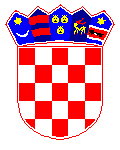 R E P U B L I K A    H R V A T S K AVARAŽDINSKA ŽUPANIJAGRAD VARAŽDINSKE TOPLICEGRADSKO VIJEĆEKLASA: 363-01/23-01/76URBROJ: 2186-26-01-23-1Varaždinske Toplice,               2023.	Na temelju članka 35. Zakona o lokalnoj i područnoj (regionalnoj) samoupravi („Narodne novine“ broj 33/01., 60/01., 129/05.,109/07., 36/09, 129/08., 36/09., 150/11., 144/12., 19/13., 137/15., 123/17., 98/19. i 144/20.), članka 69. stavka 4. Zakona o šumama („Narodne novine“ broj 68/18., 115/18., 98/19., 32/20., 145/20. i 101/23.), članka 31. Statuta Grada Varaždinskih Toplica („Službeni vjesnik Varaždinske županije“ broj 10/21.) i članka 26. Poslovnika o radu Gradskog vijeća Grada Varaždinskih Toplica („Službeni vjesnik Varaždinske županije“ broj 7/13., 26/13., 4/18., 83/19., 10/21., 71/21., 89/21. – pročišćeni tekst i 102/22.), Gradsko vijeće Grada Varaždinskih Toplica na sjednici održanoj          2023. godine donosiP R O G R A Mutroška sredstava šumskog doprinosa za 2024. godinuČlanak 1.	Ovim Programom utvrđuje se namjensko trošenje sredstava šumskog doprinosa za 2024. godinu kojeg plaćaju pravne i fizičke osobe koje obavljaju prodaju proizvoda iskorištavanjem šuma (drvni sortimenti) u visini 5% od prodajne cijene proizvoda na panju, a koji je prihod proračuna Grada Varaždinskih Toplica.Članak 2.Prihod sredstava šumskog doprinosa za 2024. godinu planiran u visini 36.000,00 eura, utrošit će se u svrhu izgradnje cesta, a prema Programu građenja komunalne infrastrukture na području Grada Varaždinskih Toplica za 2023. godinu, u skladu s namjenom utvrđenom člankom 69. stavkom 3. Zakona o šumama („Narodne novine“ broj 68/18., 115/18., 98/19.,  32/20., 145/20. i 101/23.).Ukoliko planirana sredstva ne budu ostvarena u navedenom iznosu, naknadnim će se izmjenama i dopunama odgovarajuće uskladiti sadržaj ovog Programa.Članak 3.	Ovaj Program objavit će se u „Službenom vjesniku Varaždinske županije“, stupa na snagu osmog dana od dana objave, s time da se primjenjuje od 1.1.2024. godine.	PREDSJEDNICA	GRADSKOG VIJEĆA	Ljubica Nofta, dipl.oec.